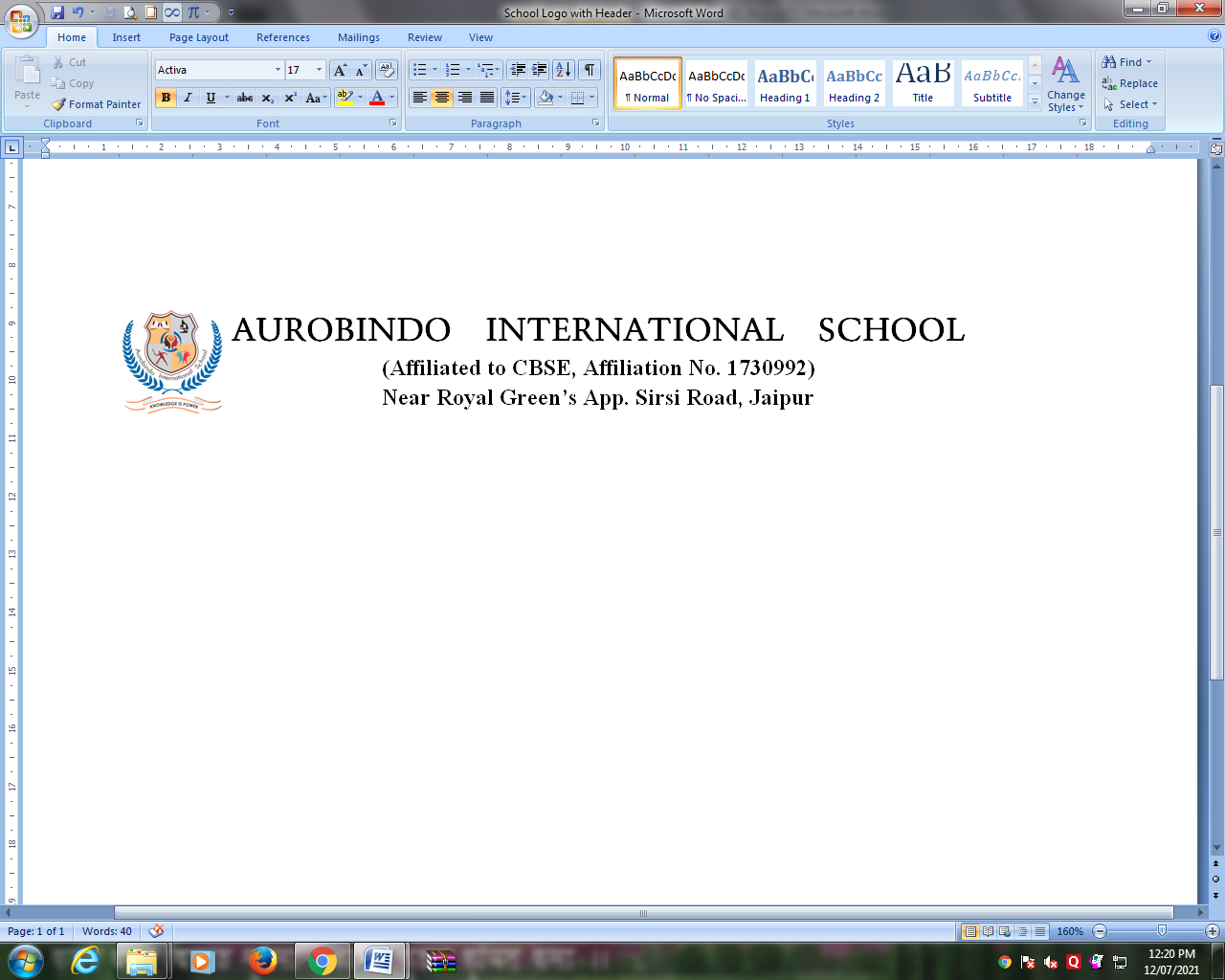 CIRCULAR/AIS/FEB.2023-24/98					Date: 09/02/2024Dear Parent,Please note that Saturday, February 10th, 2024 will be a holiday for class IX and X on account of the Farewell Day celebration of class XII students. RegardsPrincipal